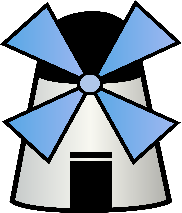 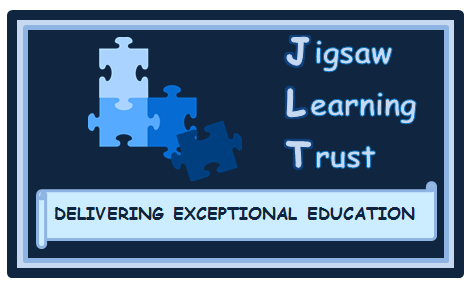 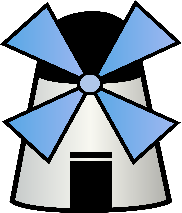 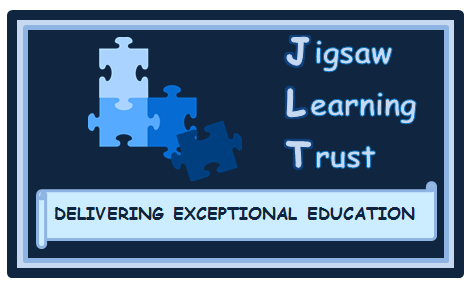 PERSON SPECIFICATIONJob Title: Main Scale Teacher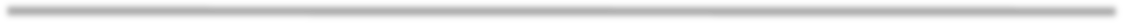 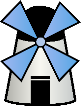 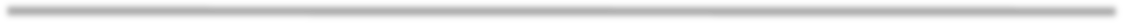 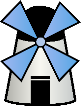 Minimum Essential RequirementsMethod of AssessmentMethod of AssessmentExperience/QualificationsExperience/QualificationsExperience/Qualifications1. Qualified teacher status.Application2. Experience of successfully engaging with parentsApplication3. Evidence of a commitment to own professional learningApplicationReferenceSkills/KnowledgeSkills/KnowledgeSkills/Knowledge4. Be a practitioner of the highest qualityLesson observationLesson observation5. Have high expectations and be able to evidence pupil achievementApplicationInterview6. Have an understanding of how children learn and how to move learning   forward. Be able to evidence this.ApplicationSupporting evidence7. Be prepared to act on guidance to improve practiceInterviewReference8. Be able to evidence a high quality classroom organisation and management    and a learning environment that showcases standards achieved.       ApplicationSupportingevidence9. Have exceptional communication/interpersonal skills – a well organised and    well written supporting statementApplication10. A commitment to supporting extra-curricular activities in schoolInterview11. Recommended without reservationReferencesReferences12. Be prepared to support our partnership working with other schoolsPersonal CharacteristicsPersonal CharacteristicsPersonal CharacteristicsKnowledgeable and highly competentApproachable and empatheticCreative and enthusiasticOrganised and resourcefulCommitted and hard workingHave a positive ‘can do’ attitudeInterview ReferenceInterview Reference